E.5.3 LAUDO TÉCNICO PARA EVENTO DE RISCO BAIXO E MÉDIOE.5.3 LAUDO TÉCNICO PARA EVENTO DE RISCO BAIXO E MÉDIOE.5.3 LAUDO TÉCNICO PARA EVENTO DE RISCO BAIXO E MÉDIOE.5.3 LAUDO TÉCNICO PARA EVENTO DE RISCO BAIXO E MÉDIOE.5.3 LAUDO TÉCNICO PARA EVENTO DE RISCO BAIXO E MÉDIOE.5.3 LAUDO TÉCNICO PARA EVENTO DE RISCO BAIXO E MÉDIOE.5.3 LAUDO TÉCNICO PARA EVENTO DE RISCO BAIXO E MÉDIOE.5.3 LAUDO TÉCNICO PARA EVENTO DE RISCO BAIXO E MÉDIOE.5.3 LAUDO TÉCNICO PARA EVENTO DE RISCO BAIXO E MÉDIOE.5.3 LAUDO TÉCNICO PARA EVENTO DE RISCO BAIXO E MÉDIOE.5.3 LAUDO TÉCNICO PARA EVENTO DE RISCO BAIXO E MÉDIOE.5.3 LAUDO TÉCNICO PARA EVENTO DE RISCO BAIXO E MÉDIOE.5.3 LAUDO TÉCNICO PARA EVENTO DE RISCO BAIXO E MÉDIO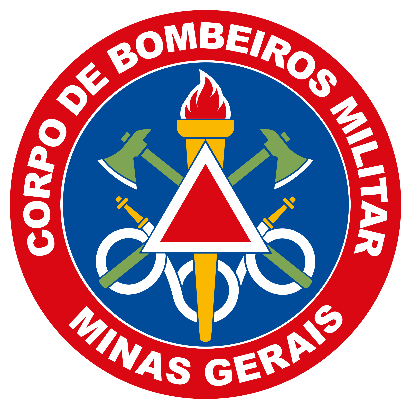 LAUDO TÉCNICO DE SEGURANÇA CONTRA INCÊNDIO E PÂNICO PARA EVENTO DE RISCO BAIXO E RISCO MÉDIOLAUDO TÉCNICO DE SEGURANÇA CONTRA INCÊNDIO E PÂNICO PARA EVENTO DE RISCO BAIXO E RISCO MÉDIOLAUDO TÉCNICO DE SEGURANÇA CONTRA INCÊNDIO E PÂNICO PARA EVENTO DE RISCO BAIXO E RISCO MÉDIOLAUDO TÉCNICO DE SEGURANÇA CONTRA INCÊNDIO E PÂNICO PARA EVENTO DE RISCO BAIXO E RISCO MÉDIOLAUDO TÉCNICO DE SEGURANÇA CONTRA INCÊNDIO E PÂNICO PARA EVENTO DE RISCO BAIXO E RISCO MÉDIOLAUDO TÉCNICO DE SEGURANÇA CONTRA INCÊNDIO E PÂNICO PARA EVENTO DE RISCO BAIXO E RISCO MÉDIOLAUDO TÉCNICO DE SEGURANÇA CONTRA INCÊNDIO E PÂNICO PARA EVENTO DE RISCO BAIXO E RISCO MÉDIOLAUDO TÉCNICO DE SEGURANÇA CONTRA INCÊNDIO E PÂNICO PARA EVENTO DE RISCO BAIXO E RISCO MÉDIOLAUDO TÉCNICO DE SEGURANÇA CONTRA INCÊNDIO E PÂNICO PARA EVENTO DE RISCO BAIXO E RISCO MÉDIOLAUDO TÉCNICO DE SEGURANÇA CONTRA INCÊNDIO E PÂNICO PARA EVENTO DE RISCO BAIXO E RISCO MÉDIOLAUDO TÉCNICO DE SEGURANÇA CONTRA INCÊNDIO E PÂNICO PARA EVENTO DE RISCO BAIXO E RISCO MÉDIOLAUDO TÉCNICO DE SEGURANÇA CONTRA INCÊNDIO E PÂNICO PARA EVENTO DE RISCO BAIXO E RISCO MÉDIOLAUDO TÉCNICO DE SEGURANÇA CONTRA INCÊNDIO E PÂNICO PARA EVENTO DE RISCO BAIXO E RISCO MÉDIO1. IDENTIFICAÇÃO DO EVENTO1. IDENTIFICAÇÃO DO EVENTO1. IDENTIFICAÇÃO DO EVENTO1. IDENTIFICAÇÃO DO EVENTO1. IDENTIFICAÇÃO DO EVENTO1. IDENTIFICAÇÃO DO EVENTO1. IDENTIFICAÇÃO DO EVENTO1. IDENTIFICAÇÃO DO EVENTO1. IDENTIFICAÇÃO DO EVENTO1. IDENTIFICAÇÃO DO EVENTO1. IDENTIFICAÇÃO DO EVENTO1. IDENTIFICAÇÃO DO EVENTO1. IDENTIFICAÇÃO DO EVENTO1. IDENTIFICAÇÃO DO EVENTO1. IDENTIFICAÇÃO DO EVENTONome do evento:Nome do evento:Nome do evento:Nome do evento:Nome do evento:Nome do evento:Nome do evento:Nome do evento:Nome do evento:Grau de Risco:Grau de Risco:Grau de Risco:Grau de Risco:Grau de Risco:Grau de Risco:Descrição do evento:Descrição do evento:Descrição do evento:Descrição do evento:Descrição do evento:Descrição do evento:Descrição do evento:Descrição do evento:Descrição do evento:Descrição do evento:Descrição do evento:Descrição do evento:Descrição do evento:Descrição do evento:Descrição do evento:Início:	/	/	Horário	:______Início:	/	/	Horário	:______Início:	/	/	Horário	:______Início:	/	/	Horário	:______Início:	/	/	Horário	:______Início:	/	/	Horário	:______Encerramento:	/	/Horário:	:______Encerramento:	/	/Horário:	:______Encerramento:	/	/Horário:	:______Encerramento:	/	/Horário:	:______Encerramento:	/	/Horário:	:______Encerramento:	/	/Horário:	:______Encerramento:	/	/Horário:	:______Encerramento:	/	/Horário:	:______Encerramento:	/	/Horário:	:______Área do evento:Área do evento:Área do evento:Área do evento:Área do evento:Área do evento:Área do evento:Área do evento:Público Estimado:Público Estimado:Público Estimado:Público Estimado:Público Estimado:Público Estimado:Público Estimado:End.:End.:End.:End.:End.:End.:End.:End.:NºNºPonto de Referência:Ponto de Referência:Ponto de Referência:Ponto de Referência:Ponto de Referência:Bairro:Bairro:Bairro:Bairro:Bairro:Bairro:Bairro:Bairro:Bairro:Bairro:Cidade:Cidade:Cidade:Cidade:Cidade:Organizador:Organizador:Organizador:Organizador:Organizador:Organizador:Organizador:Organizador:CNPJ/CPF:CNPJ/CPF:CNPJ/CPF:Fone:Fone:Fone:Fone:Preposto (em caso de organizador PJ):Preposto (em caso de organizador PJ):Preposto (em caso de organizador PJ):Preposto (em caso de organizador PJ):Preposto (em caso de organizador PJ):Preposto (em caso de organizador PJ):Preposto (em caso de organizador PJ):Preposto (em caso de organizador PJ):CPF:CPF:CPF:Fone:Fone:Fone:Fone:Resp. pela edificação:Resp. pela edificação:Resp. pela edificação:Resp. pela edificação:Resp. pela edificação:Resp. pela edificação:Resp. pela edificação:Resp. pela edificação:CPF:CPF:CPF:Fone:Fone:Fone:Fone:2. SEGURANÇA CONTRA INCÊNDIO E PÂNICO DO EVENTO2. SEGURANÇA CONTRA INCÊNDIO E PÂNICO DO EVENTO2. SEGURANÇA CONTRA INCÊNDIO E PÂNICO DO EVENTO2. SEGURANÇA CONTRA INCÊNDIO E PÂNICO DO EVENTO2. SEGURANÇA CONTRA INCÊNDIO E PÂNICO DO EVENTO2. SEGURANÇA CONTRA INCÊNDIO E PÂNICO DO EVENTO2. SEGURANÇA CONTRA INCÊNDIO E PÂNICO DO EVENTO2. SEGURANÇA CONTRA INCÊNDIO E PÂNICO DO EVENTO2. SEGURANÇA CONTRA INCÊNDIO E PÂNICO DO EVENTO2. SEGURANÇA CONTRA INCÊNDIO E PÂNICO DO EVENTO2. SEGURANÇA CONTRA INCÊNDIO E PÂNICO DO EVENTO2. SEGURANÇA CONTRA INCÊNDIO E PÂNICO DO EVENTO2. SEGURANÇA CONTRA INCÊNDIO E PÂNICO DO EVENTO2. SEGURANÇA CONTRA INCÊNDIO E PÂNICO DO EVENTO2. SEGURANÇA CONTRA INCÊNDIO E PÂNICO DO EVENTORequisitoRequisitoRequisitoRequisitoRequisitoRequisitoRequisitoRequisitoRequisitoRequisitoRequisitoRequisitoSIMNÃONÃO2.1 Local do evento é ao ar livre ou em área externa à edificação?2.1 Local do evento é ao ar livre ou em área externa à edificação?2.1 Local do evento é ao ar livre ou em área externa à edificação?2.1 Local do evento é ao ar livre ou em área externa à edificação?2.1 Local do evento é ao ar livre ou em área externa à edificação?2.1 Local do evento é ao ar livre ou em área externa à edificação?2.1 Local do evento é ao ar livre ou em área externa à edificação?2.1 Local do evento é ao ar livre ou em área externa à edificação?2.1 Local do evento é ao ar livre ou em área externa à edificação?2.1 Local do evento é ao ar livre ou em área externa à edificação?2.1 Local do evento é ao ar livre ou em área externa à edificação?2.1 Local do evento é ao ar livre ou em área externa à edificação?2.2 O local é delimitado fisicamente (gradil, alambrado, muro, fechamento metálico, entre outros)?2.2 O local é delimitado fisicamente (gradil, alambrado, muro, fechamento metálico, entre outros)?2.2 O local é delimitado fisicamente (gradil, alambrado, muro, fechamento metálico, entre outros)?2.2 O local é delimitado fisicamente (gradil, alambrado, muro, fechamento metálico, entre outros)?2.2 O local é delimitado fisicamente (gradil, alambrado, muro, fechamento metálico, entre outros)?2.2 O local é delimitado fisicamente (gradil, alambrado, muro, fechamento metálico, entre outros)?2.2 O local é delimitado fisicamente (gradil, alambrado, muro, fechamento metálico, entre outros)?2.2 O local é delimitado fisicamente (gradil, alambrado, muro, fechamento metálico, entre outros)?2.2 O local é delimitado fisicamente (gradil, alambrado, muro, fechamento metálico, entre outros)?2.2 O local é delimitado fisicamente (gradil, alambrado, muro, fechamento metálico, entre outros)?2.2 O local é delimitado fisicamente (gradil, alambrado, muro, fechamento metálico, entre outros)?2.2 O local é delimitado fisicamente (gradil, alambrado, muro, fechamento metálico, entre outros)?2.3 Há previsão de público sobre estruturas provisórias como arquibancadas, camarotes e similares?2.3 Há previsão de público sobre estruturas provisórias como arquibancadas, camarotes e similares?2.3 Há previsão de público sobre estruturas provisórias como arquibancadas, camarotes e similares?2.3 Há previsão de público sobre estruturas provisórias como arquibancadas, camarotes e similares?2.3 Há previsão de público sobre estruturas provisórias como arquibancadas, camarotes e similares?2.3 Há previsão de público sobre estruturas provisórias como arquibancadas, camarotes e similares?2.3 Há previsão de público sobre estruturas provisórias como arquibancadas, camarotes e similares?2.3 Há previsão de público sobre estruturas provisórias como arquibancadas, camarotes e similares?2.3 Há previsão de público sobre estruturas provisórias como arquibancadas, camarotes e similares?2.3 Há previsão de público sobre estruturas provisórias como arquibancadas, camarotes e similares?2.3 Há previsão de público sobre estruturas provisórias como arquibancadas, camarotes e similares?2.3 Há previsão de público sobre estruturas provisórias como arquibancadas, camarotes e similares?2.4 Há espetáculo pirotécnico?2.4 Há espetáculo pirotécnico?2.4 Há espetáculo pirotécnico?2.4 Há espetáculo pirotécnico?2.4 Há espetáculo pirotécnico?2.4 Há espetáculo pirotécnico?2.4 Há espetáculo pirotécnico?2.4 Há espetáculo pirotécnico?2.4 Há espetáculo pirotécnico?2.4 Há espetáculo pirotécnico?2.4 Há espetáculo pirotécnico?2.4 Há espetáculo pirotécnico?2.5 Há tendas destinadas à concentração de público com área total superior a 150 m²?2.5 Há tendas destinadas à concentração de público com área total superior a 150 m²?2.5 Há tendas destinadas à concentração de público com área total superior a 150 m²?2.5 Há tendas destinadas à concentração de público com área total superior a 150 m²?2.5 Há tendas destinadas à concentração de público com área total superior a 150 m²?2.5 Há tendas destinadas à concentração de público com área total superior a 150 m²?2.5 Há tendas destinadas à concentração de público com área total superior a 150 m²?2.5 Há tendas destinadas à concentração de público com área total superior a 150 m²?2.5 Há tendas destinadas à concentração de público com área total superior a 150 m²?2.5 Há tendas destinadas à concentração de público com área total superior a 150 m²?2.5 Há tendas destinadas à concentração de público com área total superior a 150 m²?2.5 Há tendas destinadas à concentração de público com área total superior a 150 m²?2.6 Há prática de esportes radicais que implique em risco para os espectadores?2.6 Há prática de esportes radicais que implique em risco para os espectadores?2.6 Há prática de esportes radicais que implique em risco para os espectadores?2.6 Há prática de esportes radicais que implique em risco para os espectadores?2.6 Há prática de esportes radicais que implique em risco para os espectadores?2.6 Há prática de esportes radicais que implique em risco para os espectadores?2.6 Há prática de esportes radicais que implique em risco para os espectadores?2.6 Há prática de esportes radicais que implique em risco para os espectadores?2.6 Há prática de esportes radicais que implique em risco para os espectadores?2.6 Há prática de esportes radicais que implique em risco para os espectadores?2.6 Há prática de esportes radicais que implique em risco para os espectadores?2.6 Há prática de esportes radicais que implique em risco para os espectadores?2.7 Há utilização de trio elétrico?2.7 Há utilização de trio elétrico?2.7 Há utilização de trio elétrico?2.7 Há utilização de trio elétrico?2.7 Há utilização de trio elétrico?2.7 Há utilização de trio elétrico?2.7 Há utilização de trio elétrico?2.7 Há utilização de trio elétrico?2.7 Há utilização de trio elétrico?2.7 Há utilização de trio elétrico?2.7 Há utilização de trio elétrico?2.7 Há utilização de trio elétrico?2.8 Há utilização de brinquedos mecânicos?2.8 Há utilização de brinquedos mecânicos?2.8 Há utilização de brinquedos mecânicos?2.8 Há utilização de brinquedos mecânicos?2.8 Há utilização de brinquedos mecânicos?2.8 Há utilização de brinquedos mecânicos?2.8 Há utilização de brinquedos mecânicos?2.8 Há utilização de brinquedos mecânicos?2.8 Há utilização de brinquedos mecânicos?2.8 Há utilização de brinquedos mecânicos?2.8 Há utilização de brinquedos mecânicos?2.8 Há utilização de brinquedos mecânicos?2.9 Saídas de emergência possuem dimensões suficientes para evacuação do público esperado?2.9 Saídas de emergência possuem dimensões suficientes para evacuação do público esperado?2.9 Saídas de emergência possuem dimensões suficientes para evacuação do público esperado?2.9 Saídas de emergência possuem dimensões suficientes para evacuação do público esperado?2.9 Saídas de emergência possuem dimensões suficientes para evacuação do público esperado?2.9 Saídas de emergência possuem dimensões suficientes para evacuação do público esperado?2.9 Saídas de emergência possuem dimensões suficientes para evacuação do público esperado?2.9 Saídas de emergência possuem dimensões suficientes para evacuação do público esperado?2.9 Saídas de emergência possuem dimensões suficientes para evacuação do público esperado?2.9 Saídas de emergência possuem dimensões suficientes para evacuação do público esperado?2.9 Saídas de emergência possuem dimensões suficientes para evacuação do público esperado?2.9 Saídas de emergência possuem dimensões suficientes para evacuação do público esperado?2.10 Há mecanismo de controle de público? Especificar no Campo 4.2.10 Há mecanismo de controle de público? Especificar no Campo 4.2.10 Há mecanismo de controle de público? Especificar no Campo 4.2.10 Há mecanismo de controle de público? Especificar no Campo 4.2.10 Há mecanismo de controle de público? Especificar no Campo 4.2.10 Há mecanismo de controle de público? Especificar no Campo 4.2.10 Há mecanismo de controle de público? Especificar no Campo 4.2.10 Há mecanismo de controle de público? Especificar no Campo 4.2.10 Há mecanismo de controle de público? Especificar no Campo 4.2.10 Há mecanismo de controle de público? Especificar no Campo 4.2.10 Há mecanismo de controle de público? Especificar no Campo 4.2.10 Há mecanismo de controle de público? Especificar no Campo 4.2.11 As rotas de fuga estão sinalizadas e desimpedidas?2.11 As rotas de fuga estão sinalizadas e desimpedidas?2.11 As rotas de fuga estão sinalizadas e desimpedidas?2.11 As rotas de fuga estão sinalizadas e desimpedidas?2.11 As rotas de fuga estão sinalizadas e desimpedidas?2.11 As rotas de fuga estão sinalizadas e desimpedidas?2.11 As rotas de fuga estão sinalizadas e desimpedidas?2.11 As rotas de fuga estão sinalizadas e desimpedidas?2.11 As rotas de fuga estão sinalizadas e desimpedidas?2.11 As rotas de fuga estão sinalizadas e desimpedidas?2.11 As rotas de fuga estão sinalizadas e desimpedidas?2.11 As rotas de fuga estão sinalizadas e desimpedidas?2.12 Há extintores distribuídos no local do evento em áreas com material combustível?2.12 Há extintores distribuídos no local do evento em áreas com material combustível?2.12 Há extintores distribuídos no local do evento em áreas com material combustível?2.12 Há extintores distribuídos no local do evento em áreas com material combustível?2.12 Há extintores distribuídos no local do evento em áreas com material combustível?2.12 Há extintores distribuídos no local do evento em áreas com material combustível?2.12 Há extintores distribuídos no local do evento em áreas com material combustível?2.12 Há extintores distribuídos no local do evento em áreas com material combustível?2.12 Há extintores distribuídos no local do evento em áreas com material combustível?2.12 Há extintores distribuídos no local do evento em áreas com material combustível?2.12 Há extintores distribuídos no local do evento em áreas com material combustível?2.12 Há extintores distribuídos no local do evento em áreas com material combustível?2.13 Há instalação de palco e similares, para uso específico da coordenação do evento e apresentações artísticas e culturais?2.13 Há instalação de palco e similares, para uso específico da coordenação do evento e apresentações artísticas e culturais?2.13 Há instalação de palco e similares, para uso específico da coordenação do evento e apresentações artísticas e culturais?2.13 Há instalação de palco e similares, para uso específico da coordenação do evento e apresentações artísticas e culturais?2.13 Há instalação de palco e similares, para uso específico da coordenação do evento e apresentações artísticas e culturais?2.13 Há instalação de palco e similares, para uso específico da coordenação do evento e apresentações artísticas e culturais?2.13 Há instalação de palco e similares, para uso específico da coordenação do evento e apresentações artísticas e culturais?2.13 Há instalação de palco e similares, para uso específico da coordenação do evento e apresentações artísticas e culturais?2.13 Há instalação de palco e similares, para uso específico da coordenação do evento e apresentações artísticas e culturais?2.13 Há instalação de palco e similares, para uso específico da coordenação do evento e apresentações artísticas e culturais?2.13 Há instalação de palco e similares, para uso específico da coordenação do evento e apresentações artísticas e culturais?2.13 Há instalação de palco e similares, para uso específico da coordenação do evento e apresentações artísticas e culturais?2.14 Os riscos específicos do evento foram avaliados?2.14 Os riscos específicos do evento foram avaliados?2.14 Os riscos específicos do evento foram avaliados?2.14 Os riscos específicos do evento foram avaliados?2.14 Os riscos específicos do evento foram avaliados?2.14 Os riscos específicos do evento foram avaliados?2.14 Os riscos específicos do evento foram avaliados?2.14 Os riscos específicos do evento foram avaliados?2.14 Os riscos específicos do evento foram avaliados?2.14 Os riscos específicos do evento foram avaliados?2.14 Os riscos específicos do evento foram avaliados?2.14 Os riscos específicos do evento foram avaliados?2.15 A utilização de GLP, caso haja, atenderá aos requisitos de segurança das normas técnicas?2.15 A utilização de GLP, caso haja, atenderá aos requisitos de segurança das normas técnicas?2.15 A utilização de GLP, caso haja, atenderá aos requisitos de segurança das normas técnicas?2.15 A utilização de GLP, caso haja, atenderá aos requisitos de segurança das normas técnicas?2.15 A utilização de GLP, caso haja, atenderá aos requisitos de segurança das normas técnicas?2.15 A utilização de GLP, caso haja, atenderá aos requisitos de segurança das normas técnicas?2.15 A utilização de GLP, caso haja, atenderá aos requisitos de segurança das normas técnicas?2.15 A utilização de GLP, caso haja, atenderá aos requisitos de segurança das normas técnicas?2.15 A utilização de GLP, caso haja, atenderá aos requisitos de segurança das normas técnicas?2.15 A utilização de GLP, caso haja, atenderá aos requisitos de segurança das normas técnicas?2.15 A utilização de GLP, caso haja, atenderá aos requisitos de segurança das normas técnicas?2.15 A utilização de GLP, caso haja, atenderá aos requisitos de segurança das normas técnicas?3. ASPECTOS TÉCNICOS3. ASPECTOS TÉCNICOS3. ASPECTOS TÉCNICOS3. ASPECTOS TÉCNICOS3. ASPECTOS TÉCNICOS3. ASPECTOS TÉCNICOS3. ASPECTOS TÉCNICOS3. ASPECTOS TÉCNICOS3. ASPECTOS TÉCNICOS3. ASPECTOS TÉCNICOS3. ASPECTOS TÉCNICOS3. ASPECTOS TÉCNICOS3. ASPECTOS TÉCNICOS3. ASPECTOS TÉCNICOS3. ASPECTOS TÉCNICOSMedidas preventivasMedidas preventivasMedidas preventivasSIMSIMSaídas de EmergênciaSaídas de EmergênciaSaídas de EmergênciaNº de saídas:                       Dimensão total:Nº de saídas:                       Dimensão total:Nº de saídas:                       Dimensão total:Nº de saídas:                       Dimensão total:Nº de saídas:                       Dimensão total:Nº de saídas:                       Dimensão total:Nº de saídas:                       Dimensão total:Nº de saídas:                       Dimensão total:Nº de saídas:                       Dimensão total:Nº de saídas:                       Dimensão total:SinalizaçãoSinalizaçãoSinalizaçãoExtintoresExtintoresExtintoresNº de extintores:Nº de extintores:Nº de extintores:Nº de extintores:Nº de extintores:Nº de extintores:Nº de extintores:Nº de extintores:Nº de extintores:Nº de extintores:Iluminação de EmergênciaIluminação de EmergênciaIluminação de EmergênciaTipo de iluminação:Tipo de iluminação:Tipo de iluminação:Tipo de iluminação:Tipo de iluminação:Tipo de iluminação:Tipo de iluminação:Tipo de iluminação:Tipo de iluminação:Tipo de iluminação:Brigada de IncêndioBrigada de IncêndioBrigada de IncêndioNº de brigadistas:Nº de brigadistas:Nº de brigadistas:Nº de brigadistas:Nº de brigadistas:Nº de brigadistas:Nº de brigadistas:Nº de brigadistas:Nº de brigadistas:Nº de brigadistas:Plano de IntervençãoPlano de IntervençãoPlano de IntervençãoControle de Material de AcabamentoControle de Material de AcabamentoControle de Material de AcabamentoOnde se aplica:                     Classe do material:Onde se aplica:                     Classe do material:Onde se aplica:                     Classe do material:Onde se aplica:                     Classe do material:Onde se aplica:                     Classe do material:Onde se aplica:                     Classe do material:Onde se aplica:                     Classe do material:Onde se aplica:                     Classe do material:Onde se aplica:                     Classe do material:Onde se aplica:                     Classe do material:Exigências complementaresExigências complementaresExigências complementaresSIMSIMAmbulânciaAmbulânciaAmbulânciaTipo de Ambulância:Tipo de Ambulância:Tipo de Ambulância:Tipo de Ambulância:Tipo de Ambulância:Tipo de Ambulância:Tipo de Ambulância:Tipo de Ambulância:Tipo de Ambulância:Tipo de Ambulância:Aviso de segurançaAviso de segurançaAviso de segurançaControle de entradaControle de entradaControle de entradaMecanismo de controle:Mecanismo de controle:Mecanismo de controle:Mecanismo de controle:Mecanismo de controle:Mecanismo de controle:Mecanismo de controle:Mecanismo de controle:Mecanismo de controle:Mecanismo de controle:Corredor de segurançaCorredor de segurançaCorredor de segurançaDEADEADEAGrupo gerador de energiaGrupo gerador de energiaGrupo gerador de energiaAutonomia:Autonomia:Autonomia:Autonomia:Autonomia:Autonomia:Autonomia:Autonomia:Autonomia:Autonomia:Posto médicoPosto médicoPosto médicoComposição:Composição:Composição:Composição:Composição:Composição:Composição:Composição:Composição:Composição:Setorização de públicoSetorização de públicoSetorização de públicoRiscos Específicos1Riscos Específicos1Riscos Específicos1Riscos Específicos1Riscos Específicos1Riscos Específicos1Riscos Específicos1Riscos Específicos1Riscos Específicos1Riscos Específicos1Riscos Específicos1Riscos Específicos1Riscos Específicos1Riscos Específicos1Riscos Específicos1Descrição:Descrição:Descrição:Descrição:Medidas para o risco específico: Responsável:(nome completo, RG, CPF e nº de inscrição no Conselho Profissional)Medidas para o risco específico: Responsável:(nome completo, RG, CPF e nº de inscrição no Conselho Profissional)Medidas para o risco específico: Responsável:(nome completo, RG, CPF e nº de inscrição no Conselho Profissional)Medidas para o risco específico: Responsável:(nome completo, RG, CPF e nº de inscrição no Conselho Profissional)Medidas para o risco específico: Responsável:(nome completo, RG, CPF e nº de inscrição no Conselho Profissional)Medidas para o risco específico: Responsável:(nome completo, RG, CPF e nº de inscrição no Conselho Profissional)Medidas para o risco específico: Responsável:(nome completo, RG, CPF e nº de inscrição no Conselho Profissional)Medidas para o risco específico: Responsável:(nome completo, RG, CPF e nº de inscrição no Conselho Profissional)Medidas para o risco específico: Responsável:(nome completo, RG, CPF e nº de inscrição no Conselho Profissional)Medidas para o risco específico: Responsável:(nome completo, RG, CPF e nº de inscrição no Conselho Profissional)Medidas para o risco específico: Responsável:(nome completo, RG, CPF e nº de inscrição no Conselho Profissional)1 – A documentação do responsável deve ser anexa via upload no ato de cadastro do evento no INFOSCIP1 – A documentação do responsável deve ser anexa via upload no ato de cadastro do evento no INFOSCIP1 – A documentação do responsável deve ser anexa via upload no ato de cadastro do evento no INFOSCIP1 – A documentação do responsável deve ser anexa via upload no ato de cadastro do evento no INFOSCIP1 – A documentação do responsável deve ser anexa via upload no ato de cadastro do evento no INFOSCIP1 – A documentação do responsável deve ser anexa via upload no ato de cadastro do evento no INFOSCIP1 – A documentação do responsável deve ser anexa via upload no ato de cadastro do evento no INFOSCIP1 – A documentação do responsável deve ser anexa via upload no ato de cadastro do evento no INFOSCIP1 – A documentação do responsável deve ser anexa via upload no ato de cadastro do evento no INFOSCIP1 – A documentação do responsável deve ser anexa via upload no ato de cadastro do evento no INFOSCIP1 – A documentação do responsável deve ser anexa via upload no ato de cadastro do evento no INFOSCIP1 – A documentação do responsável deve ser anexa via upload no ato de cadastro do evento no INFOSCIP1 – A documentação do responsável deve ser anexa via upload no ato de cadastro do evento no INFOSCIP1 – A documentação do responsável deve ser anexa via upload no ato de cadastro do evento no INFOSCIP1 – A documentação do responsável deve ser anexa via upload no ato de cadastro do evento no INFOSCIPEsportes radicais ou de aventura2Esportes radicais ou de aventura2Esportes radicais ou de aventura2Esportes radicais ou de aventura2Esportes radicais ou de aventura2Esportes radicais ou de aventura2Esportes radicais ou de aventura2Esportes radicais ou de aventura2Esportes radicais ou de aventura2Esportes radicais ou de aventura2Esportes radicais ou de aventura2Esportes radicais ou de aventura2Esportes radicais ou de aventura2Esportes radicais ou de aventura2Esportes radicais ou de aventura2Descrição:Descrição:Descrição:Descrição:Responsável: (incluir nome completo, RG, CPF e qualificação, se exigido, para a prática da atividade)Houve liberação de outros órgãos licenciadores: (ANAC, Marinha do Brasil, Detran etc., se necessária)Responsável: (incluir nome completo, RG, CPF e qualificação, se exigido, para a prática da atividade)Houve liberação de outros órgãos licenciadores: (ANAC, Marinha do Brasil, Detran etc., se necessária)Responsável: (incluir nome completo, RG, CPF e qualificação, se exigido, para a prática da atividade)Houve liberação de outros órgãos licenciadores: (ANAC, Marinha do Brasil, Detran etc., se necessária)Responsável: (incluir nome completo, RG, CPF e qualificação, se exigido, para a prática da atividade)Houve liberação de outros órgãos licenciadores: (ANAC, Marinha do Brasil, Detran etc., se necessária)Responsável: (incluir nome completo, RG, CPF e qualificação, se exigido, para a prática da atividade)Houve liberação de outros órgãos licenciadores: (ANAC, Marinha do Brasil, Detran etc., se necessária)Responsável: (incluir nome completo, RG, CPF e qualificação, se exigido, para a prática da atividade)Houve liberação de outros órgãos licenciadores: (ANAC, Marinha do Brasil, Detran etc., se necessária)Responsável: (incluir nome completo, RG, CPF e qualificação, se exigido, para a prática da atividade)Houve liberação de outros órgãos licenciadores: (ANAC, Marinha do Brasil, Detran etc., se necessária)Responsável: (incluir nome completo, RG, CPF e qualificação, se exigido, para a prática da atividade)Houve liberação de outros órgãos licenciadores: (ANAC, Marinha do Brasil, Detran etc., se necessária)Responsável: (incluir nome completo, RG, CPF e qualificação, se exigido, para a prática da atividade)Houve liberação de outros órgãos licenciadores: (ANAC, Marinha do Brasil, Detran etc., se necessária)Responsável: (incluir nome completo, RG, CPF e qualificação, se exigido, para a prática da atividade)Houve liberação de outros órgãos licenciadores: (ANAC, Marinha do Brasil, Detran etc., se necessária)Responsável: (incluir nome completo, RG, CPF e qualificação, se exigido, para a prática da atividade)Houve liberação de outros órgãos licenciadores: (ANAC, Marinha do Brasil, Detran etc., se necessária)2 – A documentação do responsável e de licenciamento nos outros órgãos (quando necessária) deve ser anexa via upload no ato de cadastro do evento no INFOSCIP2 – A documentação do responsável e de licenciamento nos outros órgãos (quando necessária) deve ser anexa via upload no ato de cadastro do evento no INFOSCIP2 – A documentação do responsável e de licenciamento nos outros órgãos (quando necessária) deve ser anexa via upload no ato de cadastro do evento no INFOSCIP2 – A documentação do responsável e de licenciamento nos outros órgãos (quando necessária) deve ser anexa via upload no ato de cadastro do evento no INFOSCIP2 – A documentação do responsável e de licenciamento nos outros órgãos (quando necessária) deve ser anexa via upload no ato de cadastro do evento no INFOSCIP2 – A documentação do responsável e de licenciamento nos outros órgãos (quando necessária) deve ser anexa via upload no ato de cadastro do evento no INFOSCIP2 – A documentação do responsável e de licenciamento nos outros órgãos (quando necessária) deve ser anexa via upload no ato de cadastro do evento no INFOSCIP2 – A documentação do responsável e de licenciamento nos outros órgãos (quando necessária) deve ser anexa via upload no ato de cadastro do evento no INFOSCIP2 – A documentação do responsável e de licenciamento nos outros órgãos (quando necessária) deve ser anexa via upload no ato de cadastro do evento no INFOSCIP2 – A documentação do responsável e de licenciamento nos outros órgãos (quando necessária) deve ser anexa via upload no ato de cadastro do evento no INFOSCIP2 – A documentação do responsável e de licenciamento nos outros órgãos (quando necessária) deve ser anexa via upload no ato de cadastro do evento no INFOSCIP2 – A documentação do responsável e de licenciamento nos outros órgãos (quando necessária) deve ser anexa via upload no ato de cadastro do evento no INFOSCIP2 – A documentação do responsável e de licenciamento nos outros órgãos (quando necessária) deve ser anexa via upload no ato de cadastro do evento no INFOSCIP2 – A documentação do responsável e de licenciamento nos outros órgãos (quando necessária) deve ser anexa via upload no ato de cadastro do evento no INFOSCIP2 – A documentação do responsável e de licenciamento nos outros órgãos (quando necessária) deve ser anexa via upload no ato de cadastro do evento no INFOSCIPEspetáculos pirotécnicos e efeitos especiais com produtos de uso restrito³Espetáculos pirotécnicos e efeitos especiais com produtos de uso restrito³Espetáculos pirotécnicos e efeitos especiais com produtos de uso restrito³Espetáculos pirotécnicos e efeitos especiais com produtos de uso restrito³Espetáculos pirotécnicos e efeitos especiais com produtos de uso restrito³Espetáculos pirotécnicos e efeitos especiais com produtos de uso restrito³Espetáculos pirotécnicos e efeitos especiais com produtos de uso restrito³Espetáculos pirotécnicos e efeitos especiais com produtos de uso restrito³Espetáculos pirotécnicos e efeitos especiais com produtos de uso restrito³Espetáculos pirotécnicos e efeitos especiais com produtos de uso restrito³Espetáculos pirotécnicos e efeitos especiais com produtos de uso restrito³Espetáculos pirotécnicos e efeitos especiais com produtos de uso restrito³Espetáculos pirotécnicos e efeitos especiais com produtos de uso restrito³Espetáculos pirotécnicos e efeitos especiais com produtos de uso restrito³Espetáculos pirotécnicos e efeitos especiais com produtos de uso restrito³Descrição:Descrição:Descrição:Descrição:Medidas para o risco especial:Responsável: (Blaster para o caso de show pirotécnico que exigir esse profissional – nome completo, RG, CPF e nº de Blaster)Medidas para o risco especial:Responsável: (Blaster para o caso de show pirotécnico que exigir esse profissional – nome completo, RG, CPF e nº de Blaster)Medidas para o risco especial:Responsável: (Blaster para o caso de show pirotécnico que exigir esse profissional – nome completo, RG, CPF e nº de Blaster)Medidas para o risco especial:Responsável: (Blaster para o caso de show pirotécnico que exigir esse profissional – nome completo, RG, CPF e nº de Blaster)Medidas para o risco especial:Responsável: (Blaster para o caso de show pirotécnico que exigir esse profissional – nome completo, RG, CPF e nº de Blaster)Medidas para o risco especial:Responsável: (Blaster para o caso de show pirotécnico que exigir esse profissional – nome completo, RG, CPF e nº de Blaster)Medidas para o risco especial:Responsável: (Blaster para o caso de show pirotécnico que exigir esse profissional – nome completo, RG, CPF e nº de Blaster)Medidas para o risco especial:Responsável: (Blaster para o caso de show pirotécnico que exigir esse profissional – nome completo, RG, CPF e nº de Blaster)Medidas para o risco especial:Responsável: (Blaster para o caso de show pirotécnico que exigir esse profissional – nome completo, RG, CPF e nº de Blaster)Medidas para o risco especial:Responsável: (Blaster para o caso de show pirotécnico que exigir esse profissional – nome completo, RG, CPF e nº de Blaster)Medidas para o risco especial:Responsável: (Blaster para o caso de show pirotécnico que exigir esse profissional – nome completo, RG, CPF e nº de Blaster)3– A documentação do responsável deve ser anexa via upload no ato de cadastro do evento no INFOSCIP3– A documentação do responsável deve ser anexa via upload no ato de cadastro do evento no INFOSCIP3– A documentação do responsável deve ser anexa via upload no ato de cadastro do evento no INFOSCIP3– A documentação do responsável deve ser anexa via upload no ato de cadastro do evento no INFOSCIP3– A documentação do responsável deve ser anexa via upload no ato de cadastro do evento no INFOSCIP3– A documentação do responsável deve ser anexa via upload no ato de cadastro do evento no INFOSCIP3– A documentação do responsável deve ser anexa via upload no ato de cadastro do evento no INFOSCIP3– A documentação do responsável deve ser anexa via upload no ato de cadastro do evento no INFOSCIP3– A documentação do responsável deve ser anexa via upload no ato de cadastro do evento no INFOSCIP3– A documentação do responsável deve ser anexa via upload no ato de cadastro do evento no INFOSCIP3– A documentação do responsável deve ser anexa via upload no ato de cadastro do evento no INFOSCIP3– A documentação do responsável deve ser anexa via upload no ato de cadastro do evento no INFOSCIP3– A documentação do responsável deve ser anexa via upload no ato de cadastro do evento no INFOSCIP3– A documentação do responsável deve ser anexa via upload no ato de cadastro do evento no INFOSCIP3– A documentação do responsável deve ser anexa via upload no ato de cadastro do evento no INFOSCIP4. OBSERVAÇÕES4. OBSERVAÇÕES4. OBSERVAÇÕES4. OBSERVAÇÕES4. OBSERVAÇÕES4. OBSERVAÇÕES4. OBSERVAÇÕES4. OBSERVAÇÕES4. OBSERVAÇÕES4. OBSERVAÇÕES4. OBSERVAÇÕES4. OBSERVAÇÕES4. OBSERVAÇÕES4. OBSERVAÇÕES4. OBSERVAÇÕESOutras informações pertinentes referentes a medidas preventivas ou exigências complementares:Outras informações pertinentes referentes a medidas preventivas ou exigências complementares:Outras informações pertinentes referentes a medidas preventivas ou exigências complementares:Outras informações pertinentes referentes a medidas preventivas ou exigências complementares:Outras informações pertinentes referentes a medidas preventivas ou exigências complementares:Outras informações pertinentes referentes a medidas preventivas ou exigências complementares:Outras informações pertinentes referentes a medidas preventivas ou exigências complementares:Outras informações pertinentes referentes a medidas preventivas ou exigências complementares:Outras informações pertinentes referentes a medidas preventivas ou exigências complementares:Outras informações pertinentes referentes a medidas preventivas ou exigências complementares:Outras informações pertinentes referentes a medidas preventivas ou exigências complementares:Outras informações pertinentes referentes a medidas preventivas ou exigências complementares:Outras informações pertinentes referentes a medidas preventivas ou exigências complementares:Outras informações pertinentes referentes a medidas preventivas ou exigências complementares:Outras informações pertinentes referentes a medidas preventivas ou exigências complementares:5. ANEXOS (DOCUMENTOS COMO ART, RRT, OUTROS LAUDOS, ETC)5. ANEXOS (DOCUMENTOS COMO ART, RRT, OUTROS LAUDOS, ETC)5. ANEXOS (DOCUMENTOS COMO ART, RRT, OUTROS LAUDOS, ETC)5. ANEXOS (DOCUMENTOS COMO ART, RRT, OUTROS LAUDOS, ETC)5. ANEXOS (DOCUMENTOS COMO ART, RRT, OUTROS LAUDOS, ETC)5. ANEXOS (DOCUMENTOS COMO ART, RRT, OUTROS LAUDOS, ETC)5. ANEXOS (DOCUMENTOS COMO ART, RRT, OUTROS LAUDOS, ETC)5. ANEXOS (DOCUMENTOS COMO ART, RRT, OUTROS LAUDOS, ETC)5. ANEXOS (DOCUMENTOS COMO ART, RRT, OUTROS LAUDOS, ETC)5. ANEXOS (DOCUMENTOS COMO ART, RRT, OUTROS LAUDOS, ETC)5. ANEXOS (DOCUMENTOS COMO ART, RRT, OUTROS LAUDOS, ETC)5. ANEXOS (DOCUMENTOS COMO ART, RRT, OUTROS LAUDOS, ETC)5. ANEXOS (DOCUMENTOS COMO ART, RRT, OUTROS LAUDOS, ETC)5. ANEXOS (DOCUMENTOS COMO ART, RRT, OUTROS LAUDOS, ETC)5. ANEXOS (DOCUMENTOS COMO ART, RRT, OUTROS LAUDOS, ETC)“Numerar os documentos na ordem anexada”. Exemplo:1 –ART/RRT DO LAUDO TÉCNICO2 –DEMAIS DOCUMENTOS DE RESPONSABILIDADE TÉCNICACABÍVEIS.3 - .....“Numerar os documentos na ordem anexada”. Exemplo:1 –ART/RRT DO LAUDO TÉCNICO2 –DEMAIS DOCUMENTOS DE RESPONSABILIDADE TÉCNICACABÍVEIS.3 - .....“Numerar os documentos na ordem anexada”. Exemplo:1 –ART/RRT DO LAUDO TÉCNICO2 –DEMAIS DOCUMENTOS DE RESPONSABILIDADE TÉCNICACABÍVEIS.3 - .....“Numerar os documentos na ordem anexada”. Exemplo:1 –ART/RRT DO LAUDO TÉCNICO2 –DEMAIS DOCUMENTOS DE RESPONSABILIDADE TÉCNICACABÍVEIS.3 - .....“Numerar os documentos na ordem anexada”. Exemplo:1 –ART/RRT DO LAUDO TÉCNICO2 –DEMAIS DOCUMENTOS DE RESPONSABILIDADE TÉCNICACABÍVEIS.3 - .....“Numerar os documentos na ordem anexada”. Exemplo:1 –ART/RRT DO LAUDO TÉCNICO2 –DEMAIS DOCUMENTOS DE RESPONSABILIDADE TÉCNICACABÍVEIS.3 - .....“Numerar os documentos na ordem anexada”. Exemplo:1 –ART/RRT DO LAUDO TÉCNICO2 –DEMAIS DOCUMENTOS DE RESPONSABILIDADE TÉCNICACABÍVEIS.3 - .....“Numerar os documentos na ordem anexada”. Exemplo:1 –ART/RRT DO LAUDO TÉCNICO2 –DEMAIS DOCUMENTOS DE RESPONSABILIDADE TÉCNICACABÍVEIS.3 - .....“Numerar os documentos na ordem anexada”. Exemplo:1 –ART/RRT DO LAUDO TÉCNICO2 –DEMAIS DOCUMENTOS DE RESPONSABILIDADE TÉCNICACABÍVEIS.3 - .....“Numerar os documentos na ordem anexada”. Exemplo:1 –ART/RRT DO LAUDO TÉCNICO2 –DEMAIS DOCUMENTOS DE RESPONSABILIDADE TÉCNICACABÍVEIS.3 - .....“Numerar os documentos na ordem anexada”. Exemplo:1 –ART/RRT DO LAUDO TÉCNICO2 –DEMAIS DOCUMENTOS DE RESPONSABILIDADE TÉCNICACABÍVEIS.3 - .....“Numerar os documentos na ordem anexada”. Exemplo:1 –ART/RRT DO LAUDO TÉCNICO2 –DEMAIS DOCUMENTOS DE RESPONSABILIDADE TÉCNICACABÍVEIS.3 - .....“Numerar os documentos na ordem anexada”. Exemplo:1 –ART/RRT DO LAUDO TÉCNICO2 –DEMAIS DOCUMENTOS DE RESPONSABILIDADE TÉCNICACABÍVEIS.3 - .....“Numerar os documentos na ordem anexada”. Exemplo:1 –ART/RRT DO LAUDO TÉCNICO2 –DEMAIS DOCUMENTOS DE RESPONSABILIDADE TÉCNICACABÍVEIS.3 - .....“Numerar os documentos na ordem anexada”. Exemplo:1 –ART/RRT DO LAUDO TÉCNICO2 –DEMAIS DOCUMENTOS DE RESPONSABILIDADE TÉCNICACABÍVEIS.3 - .....6. RESPONSÁVELTÉCNICOPELOLAUDOTÉCNICO6. RESPONSÁVELTÉCNICOPELOLAUDOTÉCNICO6. RESPONSÁVELTÉCNICOPELOLAUDOTÉCNICO6. RESPONSÁVELTÉCNICOPELOLAUDOTÉCNICO6. RESPONSÁVELTÉCNICOPELOLAUDOTÉCNICO6. RESPONSÁVELTÉCNICOPELOLAUDOTÉCNICO6. RESPONSÁVELTÉCNICOPELOLAUDOTÉCNICO6. RESPONSÁVELTÉCNICOPELOLAUDOTÉCNICO6. RESPONSÁVELTÉCNICOPELOLAUDOTÉCNICO6. RESPONSÁVELTÉCNICOPELOLAUDOTÉCNICOART/RRT:ART/RRT:ART/RRT:ART/RRT:ART/RRT:Nome:Nome:Nome:Nome:Nome:Nome:Nome:Nome:Nome:Nome:Nº CREA/CAU:Nº CREA/CAU:Nº CREA/CAU:Nº CREA/CAU:Nº CREA/CAU:Endereço Endereço Endereço Endereço Endereço Endereço Endereço NºNºNºCompl.Compl.Compl.Compl.Compl.Bairro:Bairro:Bairro:Bairro:Bairro:Bairro:Bairro:Cidade:Cidade:Cidade:Cidade:Cidade:Cidade:Cidade:Cidade:E-mail:E-mail:E-mail:E-mail:E-mail:E-mail:E-mail:E-mail:E-mail:E-mail:Fone(s)Fone(s)Fone(s)Fone(s)Fone(s)7. DECLARAÇÃO7. DECLARAÇÃO7. DECLARAÇÃO7. DECLARAÇÃO7. DECLARAÇÃO7. DECLARAÇÃO7. DECLARAÇÃO7. DECLARAÇÃO7. DECLARAÇÃO7. DECLARAÇÃODeclaro, sob pena de incorrer no art. 2994do Decreto-Lei 2.848, de 07 de dezembro de 1940 (Código Penal Brasileiro),sem prejuízo das demais sanções civis e administrativas cabíveis, que todas as informações prestadas são verdadeiras e que as medidas de segurança e exigências complementares previstas pela IT 33 e demais instruções técnicas específicas serão adotadas para o evento, conforme sua característica e riscos específicos.(4) Falsidade ideológicaArt. 299 - Omitir, em documento público ou particular, declaração que dele devia constar, ou nele inserir ou fazer inserir declaração falsa ou diversa da que devia ser escrita, com o fim de prejudicar direito, criar obrigação ou alterar a verdade sobre fato juridicamente relevante.Pena – reclusão, de um a cinco anos, e multa, se o documento é público, e reclusão de um a três anos, e multa, se o documento é particular. Declaro, sob pena de incorrer no art. 2994do Decreto-Lei 2.848, de 07 de dezembro de 1940 (Código Penal Brasileiro),sem prejuízo das demais sanções civis e administrativas cabíveis, que todas as informações prestadas são verdadeiras e que as medidas de segurança e exigências complementares previstas pela IT 33 e demais instruções técnicas específicas serão adotadas para o evento, conforme sua característica e riscos específicos.(4) Falsidade ideológicaArt. 299 - Omitir, em documento público ou particular, declaração que dele devia constar, ou nele inserir ou fazer inserir declaração falsa ou diversa da que devia ser escrita, com o fim de prejudicar direito, criar obrigação ou alterar a verdade sobre fato juridicamente relevante.Pena – reclusão, de um a cinco anos, e multa, se o documento é público, e reclusão de um a três anos, e multa, se o documento é particular. Declaro, sob pena de incorrer no art. 2994do Decreto-Lei 2.848, de 07 de dezembro de 1940 (Código Penal Brasileiro),sem prejuízo das demais sanções civis e administrativas cabíveis, que todas as informações prestadas são verdadeiras e que as medidas de segurança e exigências complementares previstas pela IT 33 e demais instruções técnicas específicas serão adotadas para o evento, conforme sua característica e riscos específicos.(4) Falsidade ideológicaArt. 299 - Omitir, em documento público ou particular, declaração que dele devia constar, ou nele inserir ou fazer inserir declaração falsa ou diversa da que devia ser escrita, com o fim de prejudicar direito, criar obrigação ou alterar a verdade sobre fato juridicamente relevante.Pena – reclusão, de um a cinco anos, e multa, se o documento é público, e reclusão de um a três anos, e multa, se o documento é particular. Declaro, sob pena de incorrer no art. 2994do Decreto-Lei 2.848, de 07 de dezembro de 1940 (Código Penal Brasileiro),sem prejuízo das demais sanções civis e administrativas cabíveis, que todas as informações prestadas são verdadeiras e que as medidas de segurança e exigências complementares previstas pela IT 33 e demais instruções técnicas específicas serão adotadas para o evento, conforme sua característica e riscos específicos.(4) Falsidade ideológicaArt. 299 - Omitir, em documento público ou particular, declaração que dele devia constar, ou nele inserir ou fazer inserir declaração falsa ou diversa da que devia ser escrita, com o fim de prejudicar direito, criar obrigação ou alterar a verdade sobre fato juridicamente relevante.Pena – reclusão, de um a cinco anos, e multa, se o documento é público, e reclusão de um a três anos, e multa, se o documento é particular. Declaro, sob pena de incorrer no art. 2994do Decreto-Lei 2.848, de 07 de dezembro de 1940 (Código Penal Brasileiro),sem prejuízo das demais sanções civis e administrativas cabíveis, que todas as informações prestadas são verdadeiras e que as medidas de segurança e exigências complementares previstas pela IT 33 e demais instruções técnicas específicas serão adotadas para o evento, conforme sua característica e riscos específicos.(4) Falsidade ideológicaArt. 299 - Omitir, em documento público ou particular, declaração que dele devia constar, ou nele inserir ou fazer inserir declaração falsa ou diversa da que devia ser escrita, com o fim de prejudicar direito, criar obrigação ou alterar a verdade sobre fato juridicamente relevante.Pena – reclusão, de um a cinco anos, e multa, se o documento é público, e reclusão de um a três anos, e multa, se o documento é particular. Declaro, sob pena de incorrer no art. 2994do Decreto-Lei 2.848, de 07 de dezembro de 1940 (Código Penal Brasileiro),sem prejuízo das demais sanções civis e administrativas cabíveis, que todas as informações prestadas são verdadeiras e que as medidas de segurança e exigências complementares previstas pela IT 33 e demais instruções técnicas específicas serão adotadas para o evento, conforme sua característica e riscos específicos.(4) Falsidade ideológicaArt. 299 - Omitir, em documento público ou particular, declaração que dele devia constar, ou nele inserir ou fazer inserir declaração falsa ou diversa da que devia ser escrita, com o fim de prejudicar direito, criar obrigação ou alterar a verdade sobre fato juridicamente relevante.Pena – reclusão, de um a cinco anos, e multa, se o documento é público, e reclusão de um a três anos, e multa, se o documento é particular. Declaro, sob pena de incorrer no art. 2994do Decreto-Lei 2.848, de 07 de dezembro de 1940 (Código Penal Brasileiro),sem prejuízo das demais sanções civis e administrativas cabíveis, que todas as informações prestadas são verdadeiras e que as medidas de segurança e exigências complementares previstas pela IT 33 e demais instruções técnicas específicas serão adotadas para o evento, conforme sua característica e riscos específicos.(4) Falsidade ideológicaArt. 299 - Omitir, em documento público ou particular, declaração que dele devia constar, ou nele inserir ou fazer inserir declaração falsa ou diversa da que devia ser escrita, com o fim de prejudicar direito, criar obrigação ou alterar a verdade sobre fato juridicamente relevante.Pena – reclusão, de um a cinco anos, e multa, se o documento é público, e reclusão de um a três anos, e multa, se o documento é particular. Declaro, sob pena de incorrer no art. 2994do Decreto-Lei 2.848, de 07 de dezembro de 1940 (Código Penal Brasileiro),sem prejuízo das demais sanções civis e administrativas cabíveis, que todas as informações prestadas são verdadeiras e que as medidas de segurança e exigências complementares previstas pela IT 33 e demais instruções técnicas específicas serão adotadas para o evento, conforme sua característica e riscos específicos.(4) Falsidade ideológicaArt. 299 - Omitir, em documento público ou particular, declaração que dele devia constar, ou nele inserir ou fazer inserir declaração falsa ou diversa da que devia ser escrita, com o fim de prejudicar direito, criar obrigação ou alterar a verdade sobre fato juridicamente relevante.Pena – reclusão, de um a cinco anos, e multa, se o documento é público, e reclusão de um a três anos, e multa, se o documento é particular. Declaro, sob pena de incorrer no art. 2994do Decreto-Lei 2.848, de 07 de dezembro de 1940 (Código Penal Brasileiro),sem prejuízo das demais sanções civis e administrativas cabíveis, que todas as informações prestadas são verdadeiras e que as medidas de segurança e exigências complementares previstas pela IT 33 e demais instruções técnicas específicas serão adotadas para o evento, conforme sua característica e riscos específicos.(4) Falsidade ideológicaArt. 299 - Omitir, em documento público ou particular, declaração que dele devia constar, ou nele inserir ou fazer inserir declaração falsa ou diversa da que devia ser escrita, com o fim de prejudicar direito, criar obrigação ou alterar a verdade sobre fato juridicamente relevante.Pena – reclusão, de um a cinco anos, e multa, se o documento é público, e reclusão de um a três anos, e multa, se o documento é particular. Declaro, sob pena de incorrer no art. 2994do Decreto-Lei 2.848, de 07 de dezembro de 1940 (Código Penal Brasileiro),sem prejuízo das demais sanções civis e administrativas cabíveis, que todas as informações prestadas são verdadeiras e que as medidas de segurança e exigências complementares previstas pela IT 33 e demais instruções técnicas específicas serão adotadas para o evento, conforme sua característica e riscos específicos.(4) Falsidade ideológicaArt. 299 - Omitir, em documento público ou particular, declaração que dele devia constar, ou nele inserir ou fazer inserir declaração falsa ou diversa da que devia ser escrita, com o fim de prejudicar direito, criar obrigação ou alterar a verdade sobre fato juridicamente relevante.Pena – reclusão, de um a cinco anos, e multa, se o documento é público, e reclusão de um a três anos, e multa, se o documento é particular. Declaro, sob pena de incorrer no art. 2994do Decreto-Lei 2.848, de 07 de dezembro de 1940 (Código Penal Brasileiro),sem prejuízo das demais sanções civis e administrativas cabíveis, que todas as informações prestadas são verdadeiras e que as medidas de segurança e exigências complementares previstas pela IT 33 e demais instruções técnicas específicas serão adotadas para o evento, conforme sua característica e riscos específicos.(4) Falsidade ideológicaArt. 299 - Omitir, em documento público ou particular, declaração que dele devia constar, ou nele inserir ou fazer inserir declaração falsa ou diversa da que devia ser escrita, com o fim de prejudicar direito, criar obrigação ou alterar a verdade sobre fato juridicamente relevante.Pena – reclusão, de um a cinco anos, e multa, se o documento é público, e reclusão de um a três anos, e multa, se o documento é particular. Declaro, sob pena de incorrer no art. 2994do Decreto-Lei 2.848, de 07 de dezembro de 1940 (Código Penal Brasileiro),sem prejuízo das demais sanções civis e administrativas cabíveis, que todas as informações prestadas são verdadeiras e que as medidas de segurança e exigências complementares previstas pela IT 33 e demais instruções técnicas específicas serão adotadas para o evento, conforme sua característica e riscos específicos.(4) Falsidade ideológicaArt. 299 - Omitir, em documento público ou particular, declaração que dele devia constar, ou nele inserir ou fazer inserir declaração falsa ou diversa da que devia ser escrita, com o fim de prejudicar direito, criar obrigação ou alterar a verdade sobre fato juridicamente relevante.Pena – reclusão, de um a cinco anos, e multa, se o documento é público, e reclusão de um a três anos, e multa, se o documento é particular. Declaro, sob pena de incorrer no art. 2994do Decreto-Lei 2.848, de 07 de dezembro de 1940 (Código Penal Brasileiro),sem prejuízo das demais sanções civis e administrativas cabíveis, que todas as informações prestadas são verdadeiras e que as medidas de segurança e exigências complementares previstas pela IT 33 e demais instruções técnicas específicas serão adotadas para o evento, conforme sua característica e riscos específicos.(4) Falsidade ideológicaArt. 299 - Omitir, em documento público ou particular, declaração que dele devia constar, ou nele inserir ou fazer inserir declaração falsa ou diversa da que devia ser escrita, com o fim de prejudicar direito, criar obrigação ou alterar a verdade sobre fato juridicamente relevante.Pena – reclusão, de um a cinco anos, e multa, se o documento é público, e reclusão de um a três anos, e multa, se o documento é particular. Declaro, sob pena de incorrer no art. 2994do Decreto-Lei 2.848, de 07 de dezembro de 1940 (Código Penal Brasileiro),sem prejuízo das demais sanções civis e administrativas cabíveis, que todas as informações prestadas são verdadeiras e que as medidas de segurança e exigências complementares previstas pela IT 33 e demais instruções técnicas específicas serão adotadas para o evento, conforme sua característica e riscos específicos.(4) Falsidade ideológicaArt. 299 - Omitir, em documento público ou particular, declaração que dele devia constar, ou nele inserir ou fazer inserir declaração falsa ou diversa da que devia ser escrita, com o fim de prejudicar direito, criar obrigação ou alterar a verdade sobre fato juridicamente relevante.Pena – reclusão, de um a cinco anos, e multa, se o documento é público, e reclusão de um a três anos, e multa, se o documento é particular. Declaro, sob pena de incorrer no art. 2994do Decreto-Lei 2.848, de 07 de dezembro de 1940 (Código Penal Brasileiro),sem prejuízo das demais sanções civis e administrativas cabíveis, que todas as informações prestadas são verdadeiras e que as medidas de segurança e exigências complementares previstas pela IT 33 e demais instruções técnicas específicas serão adotadas para o evento, conforme sua característica e riscos específicos.(4) Falsidade ideológicaArt. 299 - Omitir, em documento público ou particular, declaração que dele devia constar, ou nele inserir ou fazer inserir declaração falsa ou diversa da que devia ser escrita, com o fim de prejudicar direito, criar obrigação ou alterar a verdade sobre fato juridicamente relevante.Pena – reclusão, de um a cinco anos, e multa, se o documento é público, e reclusão de um a três anos, e multa, se o documento é particular. Assinatura do organizador:                                                                                                RG:Assinatura do organizador:                                                                                                RG:Assinatura do organizador:                                                                                                RG:Assinatura do organizador:                                                                                                RG:Assinatura do organizador:                                                                                                RG:Assinatura do organizador:                                                                                                RG:Assinatura do organizador:                                                                                                RG:Assinatura do organizador:                                                                                                RG:Assinatura do organizador:                                                                                                RG:Assinatura do organizador:                                                                                                RG:Assinatura do organizador:                                                                                                RG:Assinatura do organizador:                                                                                                RG:Assinatura do organizador:                                                                                                RG:Assinatura do organizador:                                                                                                RG:Assinatura do organizador:                                                                                                RG:Assinatura do Responsável Técnico:                                        RG:Assinatura do Responsável Técnico:                                        RG:Assinatura do Responsável Técnico:                                        RG:Assinatura do Responsável Técnico:                                        RG:Assinatura do Responsável Técnico:                                        RG:Assinatura do Responsável Técnico:                                        RG:Assinatura do Responsável Técnico:                                        RG:Assinatura do Responsável Técnico:                                        RG:Assinatura do Responsável Técnico:                                        RG:Assinatura do Responsável Técnico:                                        RG:Assinatura do Responsável Técnico:                                        RG:Assinatura do Responsável Técnico:                                        RG:Assinatura do Responsável Técnico:                                        RG:Assinatura do Responsável Técnico:                                        RG:Assinatura do Responsável Técnico:                                        RG: